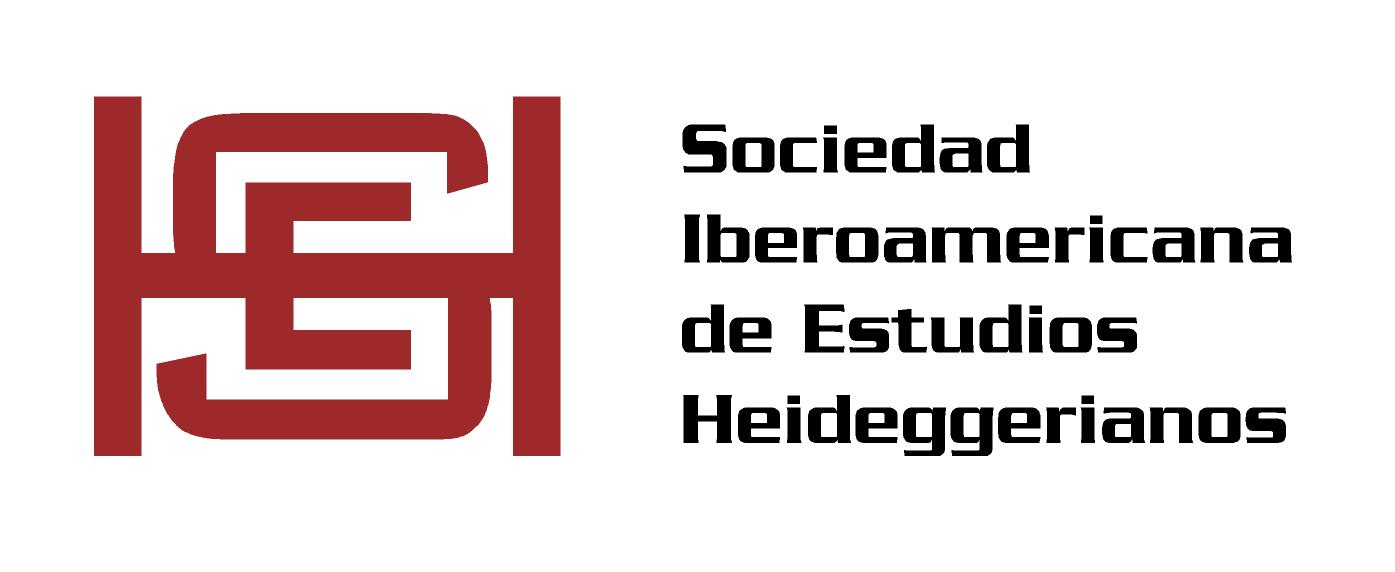 VI Acta Asamblea ordinaria de la SIEHMadrid, 18 de Septiembre 2019El día 18 de septiembre de 2019, y de acuerdo a los estatutos vigentes de la Sociedad, se llevó a cabo la sexta Asamblea Ordinaria de Socios de la SIEH. La sesión se lleva a cabo al término del V Coloquio Internacional de la Sociedad organizado por el Dr. Jaran y el Dr. Cazzanelli en Madrid, España. La sesión fue presidida por el presidente saliente de la SIEH, Dr. Bernardo Ainbinder. Se encuentran presentes los siguientes miembros. Róbson Ramos dos Reis, Andrés Contreras, Andrés Gatica Gattamelati, Angel Xolocotzi, Bernardo Ainbinder, Esteban Carnos Molina, Francisco Abalo, Francisco de Lara López, Francois Jaran-Duquette, Jorge Enrique Pulido Blanco, Juan Velásquez Gonzáles, Luiza Paz Rodriguez, Patricia Castillo Becerra, Pilar Gilardi, Roberto Walton, Rocio Garcés Ferrer, Stefano Cazzanelli y Viridiana Perez GómezEl orden del día ha quedado fijado en los siguientes puntos:1. Informe de Presidencia – nuevos miembros, estado general de la Sociedad,estado general de Studia Heideggeriana y Cuadernos de SH.2. Informe de Tesorería.3. Aprobación de los informes por asamblea.4. Studia Heideggeriana - varios5. Organización del congreso 20216. Propuestas de creación de nuevos cargos de gestión.7. Conformación de la Nueva Comisión Directiva.8. Varios: Propuestas de los Miembros. Dado que tanto el tesorero saliente, Dr. Bertorello, como la secretaria saliente, Dra. Aurenque, no se encuentran presentes, el presidente saliente, Dr. Bernardo Ainbinder, preside la asamblea y presenta los informes de secretaría y de presidencia, y asimismo, el de tesorería. Se destaca que la sociedad ha alcanzado el número de 106 miembros, sin contar a los miembros honoríficos. De este número, 34 miembros son asociados, 9 son miembros adherentes y, por último, 63 son miembros asistentes. Se deja constancia que en el período 2018-2019 se han sumado 13 miembros a la Sociedad. Se destaca el aumento notable de miembros españoles, lo cual se refleja en que el 50% del total de incorporaciones en el período 2018-2019 desarrollan actividades académicas en España. Lo anterior, explica el Dr. Ainbinder, corresponde a factores asociados con el lugar de organización del Congreso Internacional, pero también a la labor de los doctores. Jaran y Cazzanelli. Se destaca, asimismo, que en el marco de las actividades desarrolladas por país, se han organizado Congresos Nacionales en Chile, España, Portugal, Colombia, México y por último, Brasil, bajo la colaboración con el Coloquio Heidegger, que se realiza hace 25 años. A continuación, se adelantan algunas noticias relativas a Studia Heideggeriana (en adelante SH). Concretamente, el Dr. Ainbinder aborda la publicación del Vol. VII, y justifica una demora anticipada en la publicación del Vol. VIII, que conmemora los 90 años de la Vorlesung “Los conceptos fundamentales de la metafísica”. Se deja constancia que para este volumen se ha publicado un CFP con una extensión de plazo hasta el 31 de octubre de 2019. Se adelanta, asimismo, información respecto al volumen IX y, concretamente sobre su formato. El volumen, según se proyecta, será editado por los organizadores del V Congreso Nacional, Dr. Jaran y Dr. Cazzanelli. El Dr. Ainbinder abre a continuación a discusión la posibilidad de que SH pase a un formato completamente online. Las razones esgrimidas son, principalmente, de tipo económico (ahorro de gastos asociados a impresión), pero también de accesibilidad, y por último, de distribución. En apoyo de lo anterior el Dr. Ainbinder menciona el cuantioso volumen de copias en almacenaje, y enfatiza las enormes dificultades de distribución de las copias físicas. Como medida de refuerzo, y en el marco de esta propuesta, el Dr. Ainbinder propone construir un sitio web que funcione como buscador interno para SH. Por último, en el marco de publicaciones, se aborda la publicación de los Cuadernos Studia Heideggeriana y la posibilidad de realizar un segundo Call for Manuscripts enfatizando el prestigio de una publicación que contará con el sello de calidad de la Sociedad, y asimismo, que ofrecerá la posibilidad de mejoramiento de la calidad de los manuscritos revisados. A continuación, el Dr. Ainbinder aborda los diversos desarrollos de la página web. Estos se orientan ante todo a la completud y actualización de los perfiles de los miembros y a la apertura de la sección de noticias. Se abordan adicionalmente algunos puntos que hay que se deben ajustar en la página web. En el marco de la evaluación de la propuesta de migración a formato online de Studia realizada por el Dr. Ainbinder, el Dr. Jaran consulta sobre las posibilidades de impresión de la revista en caso de que se acepte su transformación a formato online. El Dr. Ainbinder pasa a explicar cómo funciona la impresión on-demand de Amazon, dejando abierta esa posibilidad. El Dr. Cazzanelli interviene sugiriendo que en vez de producir una página web ad hoc para la difusión de la revista lo mejor sería pasar al sistema OJS que es el que permite a las publicaciones digitales acceso a rankings y a sistemas de indexación. El Dr. Cazanelli pasa a explicar las ventajas de la migración a OJS. Con ello se adelanta uno de los temas del orden del día, el tema de la indexación. En el marco de las discusiones del punto 4, se aborda la continuidad de SH con Teseo Press y los problemas relativos al cambio de ISBN desde formato papel a formato online. En principio SH seguirá editándose con Teseo Press, y al mismo tiempo, se facilitará su transformación online. Se enfatiza la necesidad de dar continuidad al trabajo hecho para facilitar precisamente el proceso de indexación y satisfacer exitosamente los requisitos establecidos por dicho proceso. Se profundiza en los méritos de la transformación online en la medida en que casi todas las posibles soluciones al problema del exceso de almacenaje supondrían un gasto excesivo para la Sociedad.Dando por terminado el informe de presidencia y secretaría, el Dr. Ainbinder expone el informe de tesorería. Se presentan los saldos antes y después del congreso, y se expone, finalmente, el agregado. El saldo antes del Congreso es de $2020 USD. Se enfatiza que con ello ya está asegurada la publicación de SH para el año en curso. Apoyándose en el reporte oral del Dr. Jaran, se informa que en términos de cuotas de inscripción el saldo del Congreso es de aprox. $1400 EU, por lo cual el saldo del período 2017-2019 será de aprox. $ 3200 USD, que quedarán a disposición de la Comisión entrante. El Dr. Ainbinder enfatiza, sin embargo, que de ser efectivos todos los cobros que la sociedad realiza en términos de membresía, la Sociedad debiera recibir del orden de $6500 USD anuales, mientras que se recaudan aprox. $1000 USD para años sin congreso y $2000 USD para años con congreso. Esto se debe a que la nómina de socios no refleja el estado real de las membresías. El Dr. Ainbinder enfatiza la necesidad de solucionar este desajuste.  Un factor a considerar a fin de resolver este punto reside en la implementación y mejoramiento de los sistemas de cobro. Se menciona que hay un problema con los recordatorios de las fechas de pago. El Dr. Ainbinder aborda la posibilidad de establecer una fecha de caducidad de la cuota para avanzar así en las posibilidades de normalización de estos asuntos. Se  dan por aprobados los informes de secretaria, presidencia y tesorería conjuntamente y sin objeciones. A continuación, el Dr. Ainbinder abre la discusión para abordar los asuntos relativos a la organización del VI Congreso Internacional de la SIEH, a realizarse el año 2021. El Dr. Contreras interviene y propone realizar el congreso en Colombia en conjunto con el Dr. Vélez y las Universidades EAFIT y Antioquía. El Dr. Contreras propone que la convocatoria mantenga la amplitud temática del actual congreso, dejando de momento abierto el tema para ser fijado junto a la Comisión Directiva entrante. El Dr. Xolocotzi secunda la propuesta del Dr. Contreras, y recuerda la importancia de solicitar ayuda financiera más allá del marco del sistema universitario usual.  El Dr. Xolocotzi propone escribir a la Fundación Von Humboldt e insta a la Sociedad a servirse del conocimiento y de los contactos que tienen los muchos ex-becarios de la Sociedad. El Dr. Ramos dos Reis inquiere sobre las fechas del Congreso, y sugiere que estas tomen en cuenta el Coloquio Heidegger en Brasil, de modo que si las fechas cuadran, se distribuyan los gastos asociados a invitados y estadías. Se da por aprobada la organización del VI Congreso de la SIEH en Colombia, y la temática se deja abierta a discusión. El Dr. Ainbinder aborda a continuación la propuesta de los nuevos cargos de gestión. Se enfatiza que el crecimiento de la Sociedad y la posibilidad asociada de dar un salto de calidad hacen obligada esta ampliación. Se propone la creación de dos subsecretarías dedicadas a los temas de comunicaciones y publicaciones. Esta propuesta se coordina con la iniciativa de sumar e integrar más directamente el trabajo de los miembros asistentes, siendo a ellos, en principio, a quienes estarían dirigidos estos cargos. Dado que la creación de estas subsecretarías no supone modificar los estamentos de la Sociedad ni la composición de la Comisión Directiva, su aprobación e implementación pueden ser inmediatas. Se aprueba su formación. Por último, y según el detalle del órden del día, se aborda el tema de la nueva Comisión Directiva, abriendo para ello el espacio para las propuestas de los miembros. El Dr. Ainbinder pasa a explicar la distribución de los cargos y los modos de elección de la Comisión Directiva. En calidad de presidente saliente, el Dr. Ainbinder informa del ofrecimiento del Dr. Abalo para asumir la presidencia de la Sociedad. A una con ello, el Dr. Ainbinder propone al Dr. Ramos dos Reis en calidad de Secretario, a fin de seguir consolidando, entre otras cosas, el trabajo de la SIEH en Brasil. El Dr. Ainbinder se ofrece para continuar con las labores asociadas a la Tesorería de la Sociedad. Su ofrecimiento lo justifica por la necesidad de continuar con la sistematización del manejo financiero de la Sociedad. Se abordan asimismo las limitaciones a la hora de protocolizar las finanzas de la Sociedad, y las dificultades que enfrenta la Sociedad para estandarizar los modos de pago, por ejemplo, al no poder constituirse legalmente en un país. Para la función de la Fiscalía el Dr. Ainbinder propone a la Dra. Chrichton, apelando a sus capacidades de gestión y al hecho de que su elección fortalecería el trabajo ejecutivo de la Sociedad con la presidencia recayendo en un miembro de Chile. A continuación, se someten los nombres propuestos a votación y se abre la discusión para la elección de los Vocales de la Sociedad. Para la elección de los Vocales el Dr. Ainbinder enfatiza la importancia de que éstos representen a los países con mayor cantidad de miembros. El Dr. Jaran propone al Dr. Cazzanelli y a la Dra. Rodríguez como Vocales en ejercicio en España. El Dr. Ainbinder secunda la propuesta, pero propone a su vez al Dr. Cazzanelli como Subsecretario de Publicaciones, o como coordinador de la misma. El Dr. Cazzanelli acepta preliminarmente la coordinación de la Subsecretaría. La Dra. Gilardi propone a la Dra. Castillo como Vocal en México. La Dra. Castillo acepta. El Dr. Ramos dos Reis interviene y propone dejar una Vocalía vacante para discutir su ocupación con la Dra. Duarte. El Dr. Contreras propone al Dr. Vélez para ser Vocal representante de Colombia. La asamblea acepta las propuestas.Preliminarmente la Comisión Directiva queda compuesta por los siguientes miembros:Presidente: Francisco Abalo​Secretario: Róbson Ramos dos ReisTesorero: Bernardo AinbinderFiscal: Cristina CrichtonVocal 1: Patricia Castillo B.Vocal 2: Luisa Paz Rodriguez S.Vocal 3: Germán VélezVocal 4: Pendiente. La Comisión Directiva es aprobada por unanimidad.Finalmente, en el espacio de cierre, el Lic. Andrés Gatica Gattamelati, que hasta ese momento se ha hecho cargo del sitio Web de la SIEH, ofrece seguir ligado a las actividades de gestión hasta que la Comisión Directiva decida qué hacer con la Subsecretaría de Comunicaciones. El nuevo presidente Dr. Francisco Abalo toma la palabra y se dirige a la asamblea agradeciendo su nombramiento y abordando los desafíos futuros y su compromiso irrestricto para dar debida cuenta de ellos. Con ello se da por finalizada la VI Asamble Ordinaria de Miembros de la Sociedad Iberoamericana de Estudios Heideggerianos